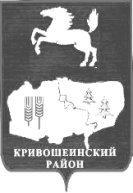 АДМИНИСТРАЦИЯ КРИВОШЕИНСКОГО РАЙОНА ПОСТАНОВЛЕНИЕ08.02.2021                                                                                                                                               № 62с. КривошеиноТомской областиО внесении изменений в постановление Администрации Кривошеинского района от 18.11.2019 № 710 «Об утверждении муниципальной программы «Старшее поколение» на 2020-2022 годы»В соответствии со статьей 179 Бюджетного кодекса Российской Федерации, на основании постановления Администрации Кривошеинского района от 11.10.2013 № 758 «Об утверждении Порядка разработки, реализации и оценки эффективности муниципальных программ муниципального образования Кривошеинский район»ПОСТАНОВЛЯЮ:1. Внести в приложение к постановлению Администрации Кривошеинского района от 18.11.2019 № 710 «Об утверждении муниципальной программы «Старшее поколение» на 2020-2022 годы» (далее - постановление) следующие изменения:1) В Паспорте муниципальной программы «Старшее поколение» на 2020-2022 годы (далее – Программа) строку: «Объемы и источники финансирования Программы» изложить в новой редакции:2) Раздел 4 «Перечень мероприятий муниципальной программы «Старшее поколение» на 2020-2022 годы» изложить в новой редакции согласно приложению к настоящему постановлению.2. Настоящее постановление вступает в силу с даты его официального опубликования.3. Настоящее постановление подлежит официальному опубликованию в газете «Районные вести» и размещению на официальном сайте муниципального образования Кривошеинский район в информационно-телекоммуникационной сети «Интернет».4. Контроль за исполнением настоящего постановления возложить на заместителя Главы Кривошеинского района по социально – экономическим вопросам.Глава Кривошеинского района(Глава Администрации)									    А.Н. КоломинМандраков Денис Олегович8 (38251) 21427Прокуратура, Управление финансов, Кривошеинский районный совет ветеранов, Пенсионный фонд, ОГКУ «ЦСПН Кривошеинского района», ОГАУЗ «Кривошеинская РБ», МБУК «МЦКС», Редакция газеты «Районные вести», Сельские поселения-7, МБУ «Кривошеинская ЦМБ».Приложениек постановлению АдминистрацииКривошеинского районаот 08.02.2021 № 624. ПЕРЕЧЕНЬ МЕРОПРИЯТИЙ МУНИЦИПАЛЬНОЙ ПРОГРАММЫ «СТАРШЕЕ ПОКОЛЕНИЕ» НА 2020-2022 ГОДЫ* - суммы из районного и областного бюджета ежегодно утверждаются и корректируются при принятии соответствующих бюджетовОбъёмы и источники финансирования ПрограммыИсточник финансирования: местный бюджетОбъем финансирования программы – 429,6 тыс. руб.:Источник финансирования: местный бюджетОбъем финансирования программы – 429,6 тыс. руб.:Источник финансирования: местный бюджетОбъем финансирования программы – 429,6 тыс. руб.:Источник финансирования: местный бюджетОбъем финансирования программы – 429,6 тыс. руб.:Объёмы и источники финансирования Программы202020212022ВсегоОбъёмы и источники финансирования Программы129,6150,0150,0429,6№ п/пСодержание мероприятийСроки исполненияИсполнителиОбъем затрат (руб.)Объем затрат (руб.)Объем затрат (руб.)Источник финансирования№ п/пСодержание мероприятийСроки исполненияИсполнители202020212022Источник финансирования1. Меры обеспечения социально защищенности, улучшения по информированности пожилых людей1. Меры обеспечения социально защищенности, улучшения по информированности пожилых людей1. Меры обеспечения социально защищенности, улучшения по информированности пожилых людей1. Меры обеспечения социально защищенности, улучшения по информированности пожилых людей1. Меры обеспечения социально защищенности, улучшения по информированности пожилых людей1. Меры обеспечения социально защищенности, улучшения по информированности пожилых людей1. Меры обеспечения социально защищенности, улучшения по информированности пожилых людей1. Меры обеспечения социально защищенности, улучшения по информированности пожилых людей1.1Информирование о социально – экономическом положении в районе посредством организации и проведения встреч Главы района с ветеранами2020-2022 гг. 1 раз в год.Администрация Кривошеинского района0,000,000,001.2Проведение информационных встреч, информирование через СМИ населения представителями учреждений социальной направленности – Клиентская служба (на правах отдела) в Кривошеинском районе ГУ-Управления Пенсионного фонда Российской Федерации в Колпашевском районе Томской области (межрайонного), ОГКУ «ЦСПН Кривошеинского района»2020 -2022 гг.Клиентская служба (на правах отдела) в Кривошеинском районе ГУ-Управления Пенсионного фонда Российской Федерации в Колпашевском районе Томской области (межрайонного) (по согласованию),ОГКУ «ЦСПН Кривошеинского района» (по согласованию)0,000,000,001.3Проведение информационных встреч, информирование через СМИ населения специалистами районной Администрации2020-2022 гг.Администрация Кривошеинского района0,000,000,001.4Ведение рубрики «Седое поколение» в газете «Районные вести»2020-2022 гг.Редакция газеты «Районные вести»0,000,000,001.5Вовлечение представителей старшего поколения в общественные организации. Активизация деятельности «Уличных комитетов», «Советов общественности», «Женских советов» в сельских поселениях района2020-2022 гг.Главы сельских поселений (по согласованию)0,000,000,001.6Подписка на газету Кривошеинского района «Районные вести» для малообеспеченных ветеранов2020-2022 гг.Администрация Кривошеинского района,Кривошеинский районный совет ветеранов29 597,2830 000,0030 000,00Местный бюджет2. Меры по укреплению здоровья граждан старшего поколения2. Меры по укреплению здоровья граждан старшего поколения2. Меры по укреплению здоровья граждан старшего поколения2. Меры по укреплению здоровья граждан старшего поколения2. Меры по укреплению здоровья граждан старшего поколения2. Меры по укреплению здоровья граждан старшего поколения2. Меры по укреплению здоровья граждан старшего поколения2. Меры по укреплению здоровья граждан старшего поколения2.1Организация работы кабинета профилактики2020-2022 гг.ОГАУЗ «Кривошеинская РБ»0,000,000,002.2Повышение активности работы школы гипертонии, сахарного диабета. Организация и проведение циклов лекций для пожилых людей по темам: основы правильного питания, сахарный диабет, психические заболевания, бронхиальная астма и меры их профилактики2020-2022 гг.ОГАУЗ «Кривошеинская РБ»0,000,000,002.3Проведение санпросветительской работы среди населения с использованием средств массовой информации2020-2022 гг.ОГАУЗ «Кривошеинская РБ», редакция газеты «Районные вести»0,000,000,003. Предоставление помощи и услуг с учетом социальных особенностей отдельных категорий граждан старшего поколения3. Предоставление помощи и услуг с учетом социальных особенностей отдельных категорий граждан старшего поколения3. Предоставление помощи и услуг с учетом социальных особенностей отдельных категорий граждан старшего поколения3. Предоставление помощи и услуг с учетом социальных особенностей отдельных категорий граждан старшего поколения3. Предоставление помощи и услуг с учетом социальных особенностей отдельных категорий граждан старшего поколения3. Предоставление помощи и услуг с учетом социальных особенностей отдельных категорий граждан старшего поколения3. Предоставление помощи и услуг с учетом социальных особенностей отдельных категорий граждан старшего поколения3. Предоставление помощи и услуг с учетом социальных особенностей отдельных категорий граждан старшего поколения3.1Организация и проведение ремонта жилья отдельным категориям граждан старшего поколения2020-2022 гг.Администрация Кривошеинского района,Администрации сельских поселений (по согласованию),ОГКУ«ЦСПН Кривошеинского района» (по согласованию)100 000,00100 000,00100 000,00Местный бюджет3.2Организация проведения мероприятий ко Дню Победы советского народа в Великой Отечественной войне и Дню памяти и скорби2020-2022 гг.Администрация Кривошеинского района,Кривошеинский районный совет ветеранов0,003 000,003 000,00Местный бюджет3.3Организация молодежных отрядов для оказания адресной помощи нуждающимся пенсионерам (чистка снега, колка дров, посадка и копка картофеля и т.д.)2020-2022 гг.Администрация Кривошеинского района,Главы сельских поселений (по согласованию)0,000,000,003.4Проведение организационных мероприятий по заготовке дров пенсионерам и реализации продукции животноводства с личных подворий2020-2022 гг.Администрация Кривошеинского района,Главы сельских поселений (по согласованию)0,000,000,003.5Оказание содействия районному хору «Ветеран», вокальному ансамблю «Гармония» по участию в ежегодном областном фестивале хоров «Салют Победа»2020-2022 гг.МБУ «Кривошеинская ЦМБ»,Администрация Кривошеинского района0,0017 000,0017 000,00Местный бюджетВСЕГО ПО ПРОГРАММЕВСЕГО ПО ПРОГРАММЕВСЕГО ПО ПРОГРАММЕВСЕГО ПО ПРОГРАММЕ129 597,28150 000,00150 000,00